Rapid Revision: Ratio AnalysisWrite out the formula for each of the following Ratios:Circle the correct option from the following informationA way to improve Net Profit Margin is to increase/reduce expenses such as staff wages or source cheaper suppliersReturn on investment should always be compared with the risk-free investment offered by shareholders/the bankLiquidity/Profitability measures a business ability to pay short/long term debts as they fall dueMaking high interest payments and low dividends to shareholders is a result of being highly/lowly gearedIt is better for a business to have more/less debt capital than equity capital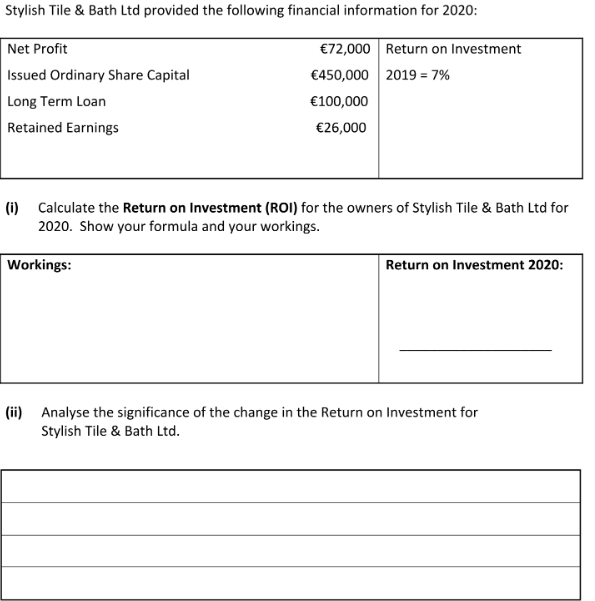 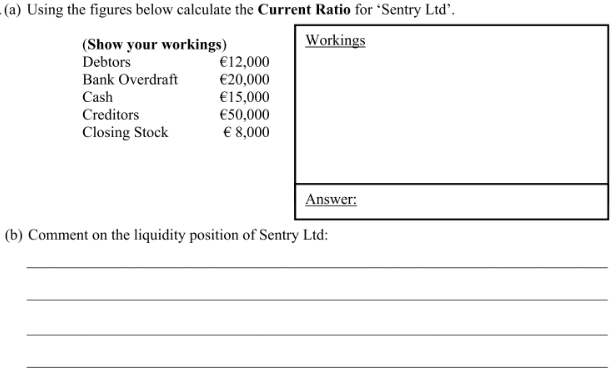 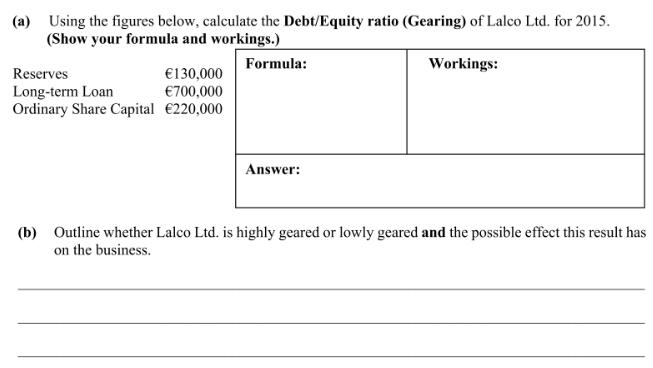 Outline three limitations of using Ratio AnalysisRatioFormulaImportant to NoteGross Profit Margin(Profitability)Expressed as percentage, you want to be as high as possibleNet Profit Margin(Profitability)Expressed as percentage, you want to be as high as possibleReturn on Investment/Return on Capital Employed(Profitability)Expressed as percentage, you want to be as high as possibleCurrent/Working Capital Ratio(Liquidity)Ideal 2:1 or higherAcid Test/Quick Ratio(Liquidity)Ideal 1:1 or higherDebt/Equity Ratio(Gearing)Ideal 1:1 or lower